MEET INFORMATION(UNDER FINA RULES AND SCOTTISH SWIMMING REGULATIONS)PROGRAMME OF EVENTSSession One  Warm Up 08:10, Start 09:15Session Two  Warm Up 13:10, Start 14:15BRIDGE OF DON ASC – Summary SheetEmail address: meetcoordinator@bodasc.co.ukContact DetailsThe Closing Date is Friday 13th May 2022Entry Fees should be paid by bank transfer to:Account:              Bridge of Don Amateur Swimming ClubAccount No:        00179837Sort Code:           80-05-11Declaration (this must be completed by all competing clubs)I can confirm that all swimmers entered in this competition have paid their current SASA membership fee.BRIDGE OF DON ASC – Technical Officials SheetEmail address: stoconvenor@bodasc.co.uk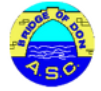 BRIDGE OF DON ASCBridge of Don Medley MeetBridge of Don Swimming Pool, AberdeenSaturday 21st May 2022Date Saturday 21st May Saturday 21st May Saturday 21st May Saturday 21st May VenueBridge of Don Swimming Pool, Braehead Way, Aberdeen AB22 8RR5 lane 25m pool, anti-turbulence ropesThere will be no splashboards at the turn end.Swimmers who are 9, 10 and 11 will compete as a Level 3 meet.Swimmers who are 12, 13 or 14 will compete as a Level 2 meet; therefore, swimmers must start with a dive.Bridge of Don Swimming Pool, Braehead Way, Aberdeen AB22 8RR5 lane 25m pool, anti-turbulence ropesThere will be no splashboards at the turn end.Swimmers who are 9, 10 and 11 will compete as a Level 3 meet.Swimmers who are 12, 13 or 14 will compete as a Level 2 meet; therefore, swimmers must start with a dive.Bridge of Don Swimming Pool, Braehead Way, Aberdeen AB22 8RR5 lane 25m pool, anti-turbulence ropesThere will be no splashboards at the turn end.Swimmers who are 9, 10 and 11 will compete as a Level 3 meet.Swimmers who are 12, 13 or 14 will compete as a Level 2 meet; therefore, swimmers must start with a dive.Bridge of Don Swimming Pool, Braehead Way, Aberdeen AB22 8RR5 lane 25m pool, anti-turbulence ropesThere will be no splashboards at the turn end.Swimmers who are 9, 10 and 11 will compete as a Level 3 meet.Swimmers who are 12, 13 or 14 will compete as a Level 2 meet; therefore, swimmers must start with a dive.Licence NumberL3/ND/008/MAY22 – 9, 10 and 11 year old swimmersL2/ND/009/MAY22 – 12, 13 and 14 year old swimmersL3/ND/008/MAY22 – 9, 10 and 11 year old swimmersL2/ND/009/MAY22 – 12, 13 and 14 year old swimmersL3/ND/008/MAY22 – 9, 10 and 11 year old swimmersL2/ND/009/MAY22 – 12, 13 and 14 year old swimmersL3/ND/008/MAY22 – 9, 10 and 11 year old swimmersL2/ND/009/MAY22 – 12, 13 and 14 year old swimmersSessionsSession One:Session Two:Warm Up   08:10Warm Up   13:10 Warm Up   08:10Warm Up   13:10 Start:   09:15Start:   14:15(Subject to change if necessary)Entry to the building from 07:45.(Subject to change if necessary)Entry to the building from 07:45.(Subject to change if necessary)Entry to the building from 07:45.(Subject to change if necessary)Entry to the building from 07:45.EventsSession One9, 10 and 11 years oldGirls: 100IM, 50 Breast, 50 FreeBoys: 50 Fly, 50 Back12, 13 and 14 years oldGirls: 100IM, 100 Fly, 100 BackBoys: 100 Breast, 100 FreeSession One9, 10 and 11 years oldGirls: 100IM, 50 Breast, 50 FreeBoys: 50 Fly, 50 Back12, 13 and 14 years oldGirls: 100IM, 100 Fly, 100 BackBoys: 100 Breast, 100 FreeSession Two9, 10 and 11 years oldGirls: 50 Fly, 50 Back Boys: 100IM, 50 Breast, 50 Free12, 13 and 14 years oldGirls: 100 Breast, 100 Free Boys: 100IM, 100 Fly, 100 BackSession Two9, 10 and 11 years oldGirls: 50 Fly, 50 Back Boys: 100IM, 50 Breast, 50 Free12, 13 and 14 years oldGirls: 100 Breast, 100 Free Boys: 100IM, 100 Fly, 100 BackMedals will be awarded to the first three places in each event.  There will be no medal presentation, but medals can be collected from the designated table.Points will be awarded for the top 6 places within each Individual Medley event for each age group and sex.  At the end of Session Two, points will be collated and the top scorer for each category will be awarded a prize.Categories: Male 9 years old; Female 9 years old; Male 10 years old; Female 10 years old; Male 11 years old; Female 11 years old; Male 12 years old; Female 12 years old Male 12 years old; Female 12 years old; Male 13 years old; Female 13 years old; Male 14 years old; Female 14 years old.Medals will be awarded to the first three places in each event.  There will be no medal presentation, but medals can be collected from the designated table.Points will be awarded for the top 6 places within each Individual Medley event for each age group and sex.  At the end of Session Two, points will be collated and the top scorer for each category will be awarded a prize.Categories: Male 9 years old; Female 9 years old; Male 10 years old; Female 10 years old; Male 11 years old; Female 11 years old; Male 12 years old; Female 12 years old Male 12 years old; Female 12 years old; Male 13 years old; Female 13 years old; Male 14 years old; Female 14 years old.Medals will be awarded to the first three places in each event.  There will be no medal presentation, but medals can be collected from the designated table.Points will be awarded for the top 6 places within each Individual Medley event for each age group and sex.  At the end of Session Two, points will be collated and the top scorer for each category will be awarded a prize.Categories: Male 9 years old; Female 9 years old; Male 10 years old; Female 10 years old; Male 11 years old; Female 11 years old; Male 12 years old; Female 12 years old Male 12 years old; Female 12 years old; Male 13 years old; Female 13 years old; Male 14 years old; Female 14 years old.Medals will be awarded to the first three places in each event.  There will be no medal presentation, but medals can be collected from the designated table.Points will be awarded for the top 6 places within each Individual Medley event for each age group and sex.  At the end of Session Two, points will be collated and the top scorer for each category will be awarded a prize.Categories: Male 9 years old; Female 9 years old; Male 10 years old; Female 10 years old; Male 11 years old; Female 11 years old; Male 12 years old; Female 12 years old Male 12 years old; Female 12 years old; Male 13 years old; Female 13 years old; Male 14 years old; Female 14 years old.AgeAge is as on day of competition .Age Groups for all events for Girls and Boys will be: 9, 10, 11, 12, 13 and 14 years old.Heats will be swum with all age groups combined and swimmers seeded by entry times.Age is as on day of competition .Age Groups for all events for Girls and Boys will be: 9, 10, 11, 12, 13 and 14 years old.Heats will be swum with all age groups combined and swimmers seeded by entry times.Age is as on day of competition .Age Groups for all events for Girls and Boys will be: 9, 10, 11, 12, 13 and 14 years old.Heats will be swum with all age groups combined and swimmers seeded by entry times.Age is as on day of competition .Age Groups for all events for Girls and Boys will be: 9, 10, 11, 12, 13 and 14 years old.Heats will be swum with all age groups combined and swimmers seeded by entry times.Fees£6 per individual eventEntry Fees should be paid by bank transfer to:£6 per individual eventEntry Fees should be paid by bank transfer to:£6 per individual eventEntry Fees should be paid by bank transfer to:£6 per individual eventEntry Fees should be paid by bank transfer to:FeesAccount:              Bridge of Don Amateur Swimming ClubBank Name:        Bank of ScotlandAccount No:        00179837Sort Code:           80-05-11Account:              Bridge of Don Amateur Swimming ClubBank Name:        Bank of ScotlandAccount No:        00179837Sort Code:           80-05-11Account:              Bridge of Don Amateur Swimming ClubBank Name:        Bank of ScotlandAccount No:        00179837Sort Code:           80-05-11Account:              Bridge of Don Amateur Swimming ClubBank Name:        Bank of ScotlandAccount No:        00179837Sort Code:           80-05-11Please use you Club name/ Medley for Reference, e.g. BOD/ MedleyPlease use you Club name/ Medley for Reference, e.g. BOD/ MedleyPlease use you Club name/ Medley for Reference, e.g. BOD/ MedleyPlease use you Club name/ Medley for Reference, e.g. BOD/ MedleyEntriesAll entries are to be submitted electronically using Hy-Tek Team Manager format.  To obtain the meet entry file either download from the SASA North District website or email meetcoordinator@bodasc.co.uk.Please email entry files and summary sheet to meetcoordinator@bodasc.co.uk.CLOSING DATE FOR ENTRIES IS Friday 13th May 2022Receipt of entry file will be confirmed by email.Lists of accepted participating swimmers and a draft programme will be emailed to each club.There will be no consideration times for this meet, but times must be submitted for seeding purposes.  These should be real times but do not need to be accredited. Please note that NT entries will NOT be accepted.Where possible the accepted entries for each age group will be equal, but if an age group is under-subscribed, the organising committee reserves the right to include additional entries in other age groups.  Where an event is over-subscribed an even number of swimmers will be selected for each age group.  Swimmers with the slowest times in each age group will be rejected.All entries are to be submitted electronically using Hy-Tek Team Manager format.  To obtain the meet entry file either download from the SASA North District website or email meetcoordinator@bodasc.co.uk.Please email entry files and summary sheet to meetcoordinator@bodasc.co.uk.CLOSING DATE FOR ENTRIES IS Friday 13th May 2022Receipt of entry file will be confirmed by email.Lists of accepted participating swimmers and a draft programme will be emailed to each club.There will be no consideration times for this meet, but times must be submitted for seeding purposes.  These should be real times but do not need to be accredited. Please note that NT entries will NOT be accepted.Where possible the accepted entries for each age group will be equal, but if an age group is under-subscribed, the organising committee reserves the right to include additional entries in other age groups.  Where an event is over-subscribed an even number of swimmers will be selected for each age group.  Swimmers with the slowest times in each age group will be rejected.All entries are to be submitted electronically using Hy-Tek Team Manager format.  To obtain the meet entry file either download from the SASA North District website or email meetcoordinator@bodasc.co.uk.Please email entry files and summary sheet to meetcoordinator@bodasc.co.uk.CLOSING DATE FOR ENTRIES IS Friday 13th May 2022Receipt of entry file will be confirmed by email.Lists of accepted participating swimmers and a draft programme will be emailed to each club.There will be no consideration times for this meet, but times must be submitted for seeding purposes.  These should be real times but do not need to be accredited. Please note that NT entries will NOT be accepted.Where possible the accepted entries for each age group will be equal, but if an age group is under-subscribed, the organising committee reserves the right to include additional entries in other age groups.  Where an event is over-subscribed an even number of swimmers will be selected for each age group.  Swimmers with the slowest times in each age group will be rejected.All entries are to be submitted electronically using Hy-Tek Team Manager format.  To obtain the meet entry file either download from the SASA North District website or email meetcoordinator@bodasc.co.uk.Please email entry files and summary sheet to meetcoordinator@bodasc.co.uk.CLOSING DATE FOR ENTRIES IS Friday 13th May 2022Receipt of entry file will be confirmed by email.Lists of accepted participating swimmers and a draft programme will be emailed to each club.There will be no consideration times for this meet, but times must be submitted for seeding purposes.  These should be real times but do not need to be accredited. Please note that NT entries will NOT be accepted.Where possible the accepted entries for each age group will be equal, but if an age group is under-subscribed, the organising committee reserves the right to include additional entries in other age groups.  Where an event is over-subscribed an even number of swimmers will be selected for each age group.  Swimmers with the slowest times in each age group will be rejected.WithdrawalsWithdrawals prior to the competition should be emailed to meetcoordinator@bodasc.co.uk to arrive no later than Thursday 19th May 2022.All details must be included on e-mail withdrawals i.e., Name, Event No, Stroke, SASA No. etc. Telephone withdrawals will not be accepted under any circumstances.Withdrawals on the day should be submitted on the withdrawal forms made available and should be presented to the Recorders table at least 1 hour prior to the start of the appropriate session.Please note that anyone withdrawing on medical grounds, refunds will only be granted on production of a letter from a suitably qualified professional confirming withdrawal is recommended.  The letter must be received within 7 days following the meet and should be dated no earlier than the closing date or later than 3 days from the date of the competition.Withdrawals prior to the competition should be emailed to meetcoordinator@bodasc.co.uk to arrive no later than Thursday 19th May 2022.All details must be included on e-mail withdrawals i.e., Name, Event No, Stroke, SASA No. etc. Telephone withdrawals will not be accepted under any circumstances.Withdrawals on the day should be submitted on the withdrawal forms made available and should be presented to the Recorders table at least 1 hour prior to the start of the appropriate session.Please note that anyone withdrawing on medical grounds, refunds will only be granted on production of a letter from a suitably qualified professional confirming withdrawal is recommended.  The letter must be received within 7 days following the meet and should be dated no earlier than the closing date or later than 3 days from the date of the competition.Withdrawals prior to the competition should be emailed to meetcoordinator@bodasc.co.uk to arrive no later than Thursday 19th May 2022.All details must be included on e-mail withdrawals i.e., Name, Event No, Stroke, SASA No. etc. Telephone withdrawals will not be accepted under any circumstances.Withdrawals on the day should be submitted on the withdrawal forms made available and should be presented to the Recorders table at least 1 hour prior to the start of the appropriate session.Please note that anyone withdrawing on medical grounds, refunds will only be granted on production of a letter from a suitably qualified professional confirming withdrawal is recommended.  The letter must be received within 7 days following the meet and should be dated no earlier than the closing date or later than 3 days from the date of the competition.Withdrawals prior to the competition should be emailed to meetcoordinator@bodasc.co.uk to arrive no later than Thursday 19th May 2022.All details must be included on e-mail withdrawals i.e., Name, Event No, Stroke, SASA No. etc. Telephone withdrawals will not be accepted under any circumstances.Withdrawals on the day should be submitted on the withdrawal forms made available and should be presented to the Recorders table at least 1 hour prior to the start of the appropriate session.Please note that anyone withdrawing on medical grounds, refunds will only be granted on production of a letter from a suitably qualified professional confirming withdrawal is recommended.  The letter must be received within 7 days following the meet and should be dated no earlier than the closing date or later than 3 days from the date of the competition.Technical OfficialsWe would be very grateful for a list of Officials willing to help on the day.  A completed Technical Officials Sheet should be sent to our STO coordinator by email as soon as possible. stoconvenor@bodasc.co.ukMentoring requests will be considered by the Referees.Please note that probationary STOs wishing specific signatures, should make this request to the STO Convenor when names are submitted.We would be very grateful for a list of Officials willing to help on the day.  A completed Technical Officials Sheet should be sent to our STO coordinator by email as soon as possible. stoconvenor@bodasc.co.ukMentoring requests will be considered by the Referees.Please note that probationary STOs wishing specific signatures, should make this request to the STO Convenor when names are submitted.We would be very grateful for a list of Officials willing to help on the day.  A completed Technical Officials Sheet should be sent to our STO coordinator by email as soon as possible. stoconvenor@bodasc.co.ukMentoring requests will be considered by the Referees.Please note that probationary STOs wishing specific signatures, should make this request to the STO Convenor when names are submitted.We would be very grateful for a list of Officials willing to help on the day.  A completed Technical Officials Sheet should be sent to our STO coordinator by email as soon as possible. stoconvenor@bodasc.co.ukMentoring requests will be considered by the Referees.Please note that probationary STOs wishing specific signatures, should make this request to the STO Convenor when names are submitted.MarshallingAll swimmers including reserves must attend marshalling before their events and are advised to attend in good time. The start of a race will not be delayed for absent swimmers. All swimmers including reserves must attend marshalling before their events and are advised to attend in good time. The start of a race will not be delayed for absent swimmers. All swimmers including reserves must attend marshalling before their events and are advised to attend in good time. The start of a race will not be delayed for absent swimmers. All swimmers including reserves must attend marshalling before their events and are advised to attend in good time. The start of a race will not be delayed for absent swimmers. Photography/ Mobile PhonesAnyone wishing to use photographic equipment, including video cameras must register with the Meet Convenor (application should be made on the appropriate Scottish Swimming Health and Safety Form).In line with Child Protection Guidelines the use of mobile phones will not be permitted either in the toilets, shower areas or in the changing areas and they must be switched to silent in the pool area.Videos and photographs should only be posted on secure social media pages and club websites and we would be grateful if you could ensure that all members of your club are aware of this requirement.Anyone wishing to use photographic equipment, including video cameras must register with the Meet Convenor (application should be made on the appropriate Scottish Swimming Health and Safety Form).In line with Child Protection Guidelines the use of mobile phones will not be permitted either in the toilets, shower areas or in the changing areas and they must be switched to silent in the pool area.Videos and photographs should only be posted on secure social media pages and club websites and we would be grateful if you could ensure that all members of your club are aware of this requirement.Anyone wishing to use photographic equipment, including video cameras must register with the Meet Convenor (application should be made on the appropriate Scottish Swimming Health and Safety Form).In line with Child Protection Guidelines the use of mobile phones will not be permitted either in the toilets, shower areas or in the changing areas and they must be switched to silent in the pool area.Videos and photographs should only be posted on secure social media pages and club websites and we would be grateful if you could ensure that all members of your club are aware of this requirement.Anyone wishing to use photographic equipment, including video cameras must register with the Meet Convenor (application should be made on the appropriate Scottish Swimming Health and Safety Form).In line with Child Protection Guidelines the use of mobile phones will not be permitted either in the toilets, shower areas or in the changing areas and they must be switched to silent in the pool area.Videos and photographs should only be posted on secure social media pages and club websites and we would be grateful if you could ensure that all members of your club are aware of this requirement.COVID- 19 ManagementThis will be updated based on latest Government Guidance.  All participating clubs will be advised prior to the event.This will be updated based on latest Government Guidance.  All participating clubs will be advised prior to the event.This will be updated based on latest Government Guidance.  All participating clubs will be advised prior to the event.This will be updated based on latest Government Guidance.  All participating clubs will be advised prior to the event.Meet ConvenorLyn Strachan (lyn@bodasc.co.uk) Lyn Strachan (lyn@bodasc.co.uk) Lyn Strachan (lyn@bodasc.co.uk) Lyn Strachan (lyn@bodasc.co.uk) Meeting NotesLunches will be available for STOs and Coaches who will be at the pool for a full day.  If possible, can you advise the meet convenor in advance if you require lunch.There will be limited spectator space available at the poolside but there will be an area where people can go for refreshments and seating between events.All swimmers, poolside helpers and coaches taking part should have a current SASA membership.  Registration numbers must be shown on the entry files.The licence has been applied for and accreditation will be applied for with SASA North District.Poolside access will be limited to one Coach per 10 swimmers, with a maximum of 3 Coaches at any one time.Participating clubs will receive one copy of the start sheets and results will be posted at the pool during the session.Bridge of Don ASC reserves the right to accommodate empty lanes with their own club swimmers after all reserve swimmers have been accommodated.Lockers provided in the changing rooms should be used for clothes and other belongings, to keep cubicles free for other swimmers.The meet organisers and facility management cannot be held responsible for items lost during the meet.Footwear must be worn outside the pool area and poolside shoes should be worn when on poolside and not swimming.No glassware should be taken onto poolside or into the changing area. Seating area will be allocated to each team. Teams are responsible for clearing their area of belongings, litter etc. before leaving at the end of the session.Lunches will be available for STOs and Coaches who will be at the pool for a full day.  If possible, can you advise the meet convenor in advance if you require lunch.There will be limited spectator space available at the poolside but there will be an area where people can go for refreshments and seating between events.All swimmers, poolside helpers and coaches taking part should have a current SASA membership.  Registration numbers must be shown on the entry files.The licence has been applied for and accreditation will be applied for with SASA North District.Poolside access will be limited to one Coach per 10 swimmers, with a maximum of 3 Coaches at any one time.Participating clubs will receive one copy of the start sheets and results will be posted at the pool during the session.Bridge of Don ASC reserves the right to accommodate empty lanes with their own club swimmers after all reserve swimmers have been accommodated.Lockers provided in the changing rooms should be used for clothes and other belongings, to keep cubicles free for other swimmers.The meet organisers and facility management cannot be held responsible for items lost during the meet.Footwear must be worn outside the pool area and poolside shoes should be worn when on poolside and not swimming.No glassware should be taken onto poolside or into the changing area. Seating area will be allocated to each team. Teams are responsible for clearing their area of belongings, litter etc. before leaving at the end of the session.Lunches will be available for STOs and Coaches who will be at the pool for a full day.  If possible, can you advise the meet convenor in advance if you require lunch.There will be limited spectator space available at the poolside but there will be an area where people can go for refreshments and seating between events.All swimmers, poolside helpers and coaches taking part should have a current SASA membership.  Registration numbers must be shown on the entry files.The licence has been applied for and accreditation will be applied for with SASA North District.Poolside access will be limited to one Coach per 10 swimmers, with a maximum of 3 Coaches at any one time.Participating clubs will receive one copy of the start sheets and results will be posted at the pool during the session.Bridge of Don ASC reserves the right to accommodate empty lanes with their own club swimmers after all reserve swimmers have been accommodated.Lockers provided in the changing rooms should be used for clothes and other belongings, to keep cubicles free for other swimmers.The meet organisers and facility management cannot be held responsible for items lost during the meet.Footwear must be worn outside the pool area and poolside shoes should be worn when on poolside and not swimming.No glassware should be taken onto poolside or into the changing area. Seating area will be allocated to each team. Teams are responsible for clearing their area of belongings, litter etc. before leaving at the end of the session.Lunches will be available for STOs and Coaches who will be at the pool for a full day.  If possible, can you advise the meet convenor in advance if you require lunch.There will be limited spectator space available at the poolside but there will be an area where people can go for refreshments and seating between events.All swimmers, poolside helpers and coaches taking part should have a current SASA membership.  Registration numbers must be shown on the entry files.The licence has been applied for and accreditation will be applied for with SASA North District.Poolside access will be limited to one Coach per 10 swimmers, with a maximum of 3 Coaches at any one time.Participating clubs will receive one copy of the start sheets and results will be posted at the pool during the session.Bridge of Don ASC reserves the right to accommodate empty lanes with their own club swimmers after all reserve swimmers have been accommodated.Lockers provided in the changing rooms should be used for clothes and other belongings, to keep cubicles free for other swimmers.The meet organisers and facility management cannot be held responsible for items lost during the meet.Footwear must be worn outside the pool area and poolside shoes should be worn when on poolside and not swimming.No glassware should be taken onto poolside or into the changing area. Seating area will be allocated to each team. Teams are responsible for clearing their area of belongings, litter etc. before leaving at the end of the session.BRIDGE OF DON ASCBridge of Don Medley MeetBridge of Don Swimming Pool, AberdeenSaturday 21st May 2022Event 1019 – 14 years oldFemale100m Individual MedleyEvent 1029 – 11 years oldMale50m ButterflyEvent 10312 – 14 years oldFemale100m ButterflyEvent 1049 – 11 years oldFemale50m BreaststrokeEvent 10512 – 14 years oldMale100m BreaststrokeEvent 1069 – 11 years oldMale50m BackstrokeEvent 10712 – 14 years oldFemale100m BackstrokeEvent 1089 – 11 years oldFemale50m FreestyleEvent 10912 – 14 years oldMale100m FreestyleEvent 2019 – 14 years oldMale100m Individual MedleyEvent 2029 – 11 years oldFemale50m ButterflyEvent 20312 – 14 years oldMale100m ButterflyEvent 2049 – 11 years oldMale50m BreaststrokeEvent 20512 – 14 years oldFemale100m BreaststrokeEvent 2069 – 11 years oldFemale50m BackstrokeEvent 20712 – 14 years oldMale100m BackstrokeEvent 2089 – 11 years oldMale50m FreestyleEvent 20912 – 14 years oldFemale100m FreestyleBRIDGE OF DON ASCBridge of Don Medley MeetBridge of Don Swimming Pool, AberdeenSaturday 21st May Name of Meet:Club Name/ AbbreviationMeet SecretaryAddress (inc. post code)Email AddressTelephone NumberNumber of EntriesTotal CostsGirl Entries @£6£Boy Entries @£6£TOTALTOTAL£SignedSignedPosition in ClubPosition in ClubDateDateBRIDGE OF DON ASCBridge of Don Medley MeetBridge of Don Swimming Pool, AberdeenSaturday 21st May 2022BRIDGE OF DON ASCBridge of Don Medley MeetBridge of Don Swimming Pool, AberdeenSaturday 21st May 2022Name of Meet:Club NameEmail AddressSTO ContactTelephone NumberName and Current QualificationName and Current QualificationMentoringMentoringMentoringTimekeeper Signatures RequiredTimekeeper Signatures RequiredSessions AvailableSessions AvailableOfficials NameQualified LevelRequired (Y/N)Trainee LevelAny Specific Duties Required Time Keeper (Y/N)Chief Time Keeper (Y/N)Sat pmSunpm